Domanda per il rilascio per l'occupazione di suolo          pubblico da parte dei promotori di progetto per il Bilancio Partecipato 2022Ai sensi della Deliberazione di Giunta Comunale n. 173 del 22.09.2021CHIEDEDICHIARAdi rispettare le disposizioni normative in materia igienico-sanitaria, di tutela e decoro dell’ambiente e nel pieno rispetto della normativa anti COVID in vigore, soprattutto quella riguardante il distanziamento sociale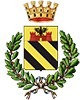 Amministrazione destinataria Comune di MedaUfficio destinatarioUfficio Polizia Locale - ComandoIl sottoscrittoIl sottoscrittoIl sottoscrittoIl sottoscrittoIl sottoscrittoIl sottoscrittoIl sottoscrittoIl sottoscrittoIl sottoscrittoIl sottoscrittoIl sottoscrittoCognomeCognomeCognomeCognomeNomeNomeCodice FiscaleCodice FiscaleCodice FiscaleCodice FiscaleCodice FiscaleData di nascitaData di nascitaSessoLuogo di nascitaLuogo di nascitaLuogo di nascitaCittadinanzaCittadinanzaCittadinanzaCittadinanzaCittadinanzaResidenzaResidenzaResidenzaResidenzaResidenzaResidenzaResidenzaResidenzaResidenzaResidenzaResidenzaProvinciaComuneComuneComuneIndirizzoCivicoBarratoScalaInternoSNCCAPTelefono cellulareTelefono cellulareTelefono fissoTelefono fissoPosta elettronica ordinariaPosta elettronica ordinariaPosta elettronica certificataPosta elettronica certificataPosta elettronica certificataPosta elettronica certificataPosta elettronica certificatain qualità di (questa sezione deve essere compilata se il dichiarante non è una persona fisica)in qualità di (questa sezione deve essere compilata se il dichiarante non è una persona fisica)in qualità di (questa sezione deve essere compilata se il dichiarante non è una persona fisica)in qualità di (questa sezione deve essere compilata se il dichiarante non è una persona fisica)in qualità di (questa sezione deve essere compilata se il dichiarante non è una persona fisica)in qualità di (questa sezione deve essere compilata se il dichiarante non è una persona fisica)in qualità di (questa sezione deve essere compilata se il dichiarante non è una persona fisica)in qualità di (questa sezione deve essere compilata se il dichiarante non è una persona fisica)in qualità di (questa sezione deve essere compilata se il dichiarante non è una persona fisica)in qualità di (questa sezione deve essere compilata se il dichiarante non è una persona fisica)in qualità di (questa sezione deve essere compilata se il dichiarante non è una persona fisica)RuoloRuoloRuoloRuoloRuoloRuoloRuoloRuoloRuoloRuoloRuoloPROMOTORE DEL PROGETTO : PROMOTORE DEL PROGETTO : PROMOTORE DEL PROGETTO : PROMOTORE DEL PROGETTO : PROMOTORE DEL PROGETTO : PROMOTORE DEL PROGETTO : PROMOTORE DEL PROGETTO : PROMOTORE DEL PROGETTO : PROMOTORE DEL PROGETTO : PROMOTORE DEL PROGETTO : PROMOTORE DEL PROGETTO : 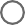 il rilascio di concessione per l'occupazione di suolo pubblico il rilascio di concessione per l'occupazione di suolo pubblico il rilascio di concessione per l'occupazione di suolo pubblico il rilascio di concessione per l'occupazione di suolo pubblico il rilascio di concessione per l'occupazione di suolo pubblico il rilascio di concessione per l'occupazione di suolo pubblico il rilascio di concessione per l'occupazione di suolo pubblico ProvinciaProvinciaComuneIndirizzoCivicoMqNOTEnel seguente periodonel seguente periodonel seguente periodonel seguente periodonel seguente periodonel seguente periodoPeriodoPeriodoDal giornoDalle oreAl giornoAlle ore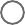 singolo o multiplosingolo o multiplosingolo o multiplosingolo o multiplosingolo o multiploPeriodoPeriodoPeriodoPeriodoDal giornoAl giornoInformativa sul trattamento dei dati personali(ai sensi del Regolamento Comunitario 27/04/2016, n. 2016/679 e del Decreto Legislativo 30/06/2003, n. 196)Informativa sul trattamento dei dati personali(ai sensi del Regolamento Comunitario 27/04/2016, n. 2016/679 e del Decreto Legislativo 30/06/2003, n. 196)dichiara di aver preso visione dell'informativa relativa al trattamento dei dati personali pubblicata sul sito internet dell'Amministrazione destinataria, titolare del trattamento delle informazioni trasmesse all'atto della presentazionedella pratica.Comune di MedaLuogoDataIl dichiarante